«ПАВЛОДАР  ҚАЛАСЫНЫҢ                       	              	               ГОСУДАРСТВЕННОЕ УЧРЕЖДЕНИЕ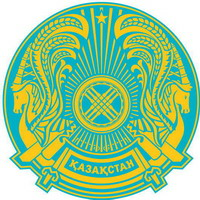 КЕНЖЕКӨЛ  ЖАЛПЫ  ОРТА                        		                       «КЕНЖЕКОЛЬСКАЯ СРЕДНЯЯБІЛІМ БЕРУ МЕКТЕБІ»              				  ОБЩЕОБРАЗОВАТЕЛЬНАЯ ШКОЛАМЕМЛЕКЕТТІК МЕКЕМЕ		 				 ГОРОДА ПАВЛОДАРА»140014, Павлодар қаласы, 				 		140014, город Павлодар, Конституция алаңы, 1							ул. Площадь Конституции, 1тел./факс (7182) 352820							тел./факс (7182) 352820	Е-mail ksosh07@mail.ru							Е-mail ksosh07@mail.ruПРИКАЗот «___» ___________ 2016 г.                          № ________                                                 Об открытии пришкольного лагеря    	Согласно плану мероприятий по организации летнего отдыха, оздоровления и занятости детей и подростков в летний период 2016 года и во исполнение приказа Отдела образования  г. Павлодара  за №                      2016 года «Об организации отдыха, оздоровления и занятости детей и подростков в летний период 2016 года», а также в целях создания необходимых условий для организации отдыха и занятости детей и подростков, профилактики детской  безнадзорности и беспризорности,  предупреждения правонарушений и преступлений  среди  несовершеннолетних, укрепление  здоровья, обеспечения  безопасности и творческого развития детей в период летних каникул 2016 года                                           ПРИКАЗЫВАЮ:1. Организовать работу пришкольного  лагеря «Здоровячок» в 1 сезоне - со 2 по 22 июня, во 2 сезоне – с 23 по 14 июля  2016 года. 2. Организовать горячее питание в следующем порядке:А) в пришкольном лагере:- со 100 % скидкой стоимости 3  детей – сирот и детей, оставшихся без попечения родителей:Смаилова Тимура – 3в2) Маденова Рахима  - 2г  - с  50 % оплатой стоимости питания детей из социально незащищенных категорий – 65  детей ( список прилагается)- со 100 % оплатой стоимости питания детей – 273 ребенка (список прилагается)Б) в профильных отрядах -  384 ребенка (список прилагается)3. Воспитателям отрядов обеспечить организованное питание учащихся в столовой.      4. Назначить ответственным за учет питания  начальников лагеря Камашеву Н.А., Байжанову Л.К.     5. Контроль за исполнением данного приказа возложить на Жомартову Г.С. -  заместителя директора по ВР.Директор школы:                             Акылжанова С.З.С приказом ознакомлены:                   Камашева Н.А.                                                                        Байжанова Л.К.								Жомартова Г.С.«ПАВЛОДАР  ҚАЛАСЫНЫҢ                       	              	               ГОСУДАРСТВЕННОЕ УЧРЕЖДЕНИЕКЕНЖЕКӨЛ  ЖАЛПЫ  ОРТА                        		                       «КЕНЖЕКОЛЬСКАЯ СРЕДНЯЯБІЛІМ БЕРУ МЕКТЕБІ»              				  ОБЩЕОБРАЗОВАТЕЛЬНАЯ ШКОЛАМЕМЛЕКЕТТІК МЕКЕМЕ		 				 ГОРОДА ПАВЛОДАРА»140014, Павлодар қаласы, 				 		140014, город Павлодар, Конституция алаңы, 1							ул. Площадь Конституции, 1тел./факс (7182) 352820							тел./факс (7182) 352820	Е-mail ksosh07@mail.ru							Е-mail ksosh07@mail.ruБҰЙРЫҚ 2016 жылғы  «___» ___________                              № _________				Мектеп жанындағы лагердің ашылуы туралы2016 жылғы жазғы кезеңінде балалар мен жасөспірімдер демалысын, сауықтырылуы мен бос уақыттарын ұйымдастыру бойынша іс-шаралар жоспарына сәйкес және Павлодар қаласы білім беру бөлімінің «2016  жылғы  жазғы кезеңінде балалар мен жасөспірімдер демалысын, сауықтырылуы мен бос уақыттарын ұйымдастыру туралы» бұйрығын орындау, сондай-ақ балалар мен жасөспірімдердің демалысын, балалардың қараусыз және қадағалаусыз қалуларының алдын алу, кәмелетке толмағандар арасындағы құқық бұзушылық пен қылмыстың алдын алуын ұйымдастыру, 2016 жылғы жазғы маусымда балалардың денсаулықтарын нығайтып, қауіпсіздігі мен шығармашылық дамуын қамтамасыз ету негізінде БҰЙЫРАМЫН:2016  жылғы  2-22  маусым аралығында мектеп жанындағы «Здоровячок»  лагерінің жұмысы басталсын.Келесі тәртіп бойынша оқушыларды ыстық тамақпен қамту ұйымдастырылсын: а) мектеп жанындағы лагерьде:-  2 жетім балалар мен ата- ананың қамқорлығынсыз қалған балалар 100 % жеңілдікпен:Смаилов Тимур – 3 вМаденов Рахим – 2г-  табысы аз отбасы балаларына, 50 % жеңілдікпен – 65 бала (тізімі қоса беріледі)б) бағдарлы мектепте – 384 бала (тізімі қоса беріледі)3. Отряд тәрбиешілері барлық оқушылардың тамақтанғандарын қадағаласын.4. Тамақтану есебін жүргізіп отыруға жауапты лагерь басшысы Камашева Н.А., Байжанова Л.К. тағайындалсын.     	5. Аталмыш бұйрықтын орындалуын қадағалау директордың тәрбие жөніндегі орынбасары Г.С.Жомартоваға жүктелсін. Мектеп директоры:                              С. АкылжановаБұйрықпен танысқандар: Г. Жомартова                               Н. Камашева				 Л.Байжанова 